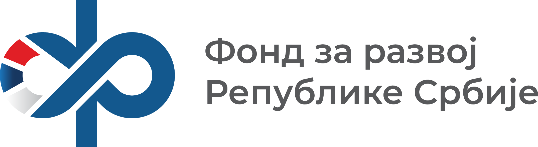 Назив и седиште предузетника: П О С Л О В Н И   П Л А Нза предузетникепо Програму подстицања предузетништва кроз развојне пројекте у 2023. годиниНАМЕНА УЛАГАЊА:МЕСТО УЛАГАЊА:Место и датум:                                                                                                                                            П о т п и сСадржај:								       СтранаРезиме пословног плана1. Основни подаци о предузетнику 2. Финансијско стање                         3. Тржиште продаје                     4. Тржиште снабдевања    5. Статус инвестиције 6. План обезбеђења нових средстава7. Ефекти планираног пословања   8. Оцена економских ефеката плана9. ЗакључакРезиме пословног планаОСНОВНИ ПОДАЦИ О ПРЕДУЗЕТИЧКОЈ РАДЊИ1.1. Подаци о предузетнику:Подаци о предузетничкој радњи:Досадашња делатност и циљ пројекта:-Описати укратко развој предузетника, делатност, производни програм-Имовина предузетника (опрема, објекти, земљиште...)-Циљ планираног улагања1.2. Подаци о имовини 1.3. Kвалификациона структура и зарада ФИНАНСИЈСКО ПОСЛОВАЊЕ У ДОСАДАШЊЕМ ПЕРИОДУ2.1. Биланс успеха 2.2. Биланс стањаТРЖИШТЕ  ПРОДАЈЕ Производни програм и капацитет-Навести најзначајније домаће и ино купце, планови ширења тржишта (уговори о испоруци ако постоје или будући уговори, рокови плаћања, уредност, уочени проблеми ако постоје, разлози кашњења и предузете мере)-Значај заступљености производа и/услуга (конкуренција у окружењу)3.1. Планирани обим производње или услуга*                                                                                                                      у динарима*Навести производе по јединице мере (ком.; кг; и сл.) на годишњем нивоу помножити са јединичном ценом, како би се добила вредност /приход 3.2. Најзначајни купциТРЖИШТЕ СНАБДЕВАЊА-Навести основне сировине које се користе у производњи и  помоћни материјал, амбалажа-Доступност тих сировина на тржишту4.1. Најзначајнији добављачи4.2. Утрошак основног материјала*                                                                                                                       у динарима*Навести основне сировине-материјале за производњу на годишњем нивоу, (нпр.: кг, ком и сл.), набавна вредност, помножити са ценом, како би се утврдили пословни расходи.4.3. Амортизација*                                                                                                                      у динарима*Трошкови амортизације се односе на амортизацију за грађевинске објекте и опрему. Прописане стопе амортизације су: грађевински објекти 2,5-10,00%; опрема 6,7-50,00%; алати 20,00%; нематеријална улагања 20,00-33,33%СТАТУС ИНВЕСТИЦИЈЕ5.1. Кратак опис планиране делатности:5.2. Анализа локације пројекта**Детаљније описати локацију пројекта-где је планирана реализација пројекта, каква је повезаност локације пројекта у погледу транспорта, у односу на набавку сировина, у односу на купце и добављаче.5.3. Анализа заштите животне околине**Извршити кратку анализу утицаја пословања предузећа на околину. Да ли постоје емисије отровних гасова, посебни ризици на животну средину. Навести које се превентивне мере примењују.5.4. Структура улагања*Навести колика је укупна предрачунска вредност инвестиционог пројекта, колико се од укупне предрачунске вредности односи на основна средства, а колико на обртна. Упоредити специфицирану предрачунску вредност са достављеним понудама, профактурама и сл.5.5. Планирана улагања у производни/пословни простор*На пример: куповина, закуп, реконструкција, проширење и сл.5.6. Планирана улагања у опрему *Навести назив опреме која се набавља и намену5.7. Број запосленихПланирана производња (или услуга) захтева ангажовање (_____) нових радника. ПЛАН ОБЕЗБЕЂЕЊА НОВИХ СРЕДСТАВАЕФЕКТИ ПЛАНИРАНОГ ПОСЛОВАЊА7.1. Укупан приход											     (у ДИН.)7.2. Годишњи расходи*2.Навести расход за енергенте који се користе у производњи (нпр. струја, нафта, гас и сл.)**3.Табела 4.3. колона бр.4***4.Трошкови одржавања (мале и средње поправке, сервис, подмазивање) зависе од конкретне машине.****6.Трошкови транспорта нпр.: трошкови закупа, рекламе, трошкови услуга и сл.*****7.Трошкови камате по кредиту7.3. Нето добит       (7.1 минус 7.2)                              ______________________ОЦЕНА ЕКОНОМСКИХ ЕФЕКАТА ПЛАНАСтатичка оцена Програма (из ефеката планираног пословања)1. Коефицијент економичности		Укупни приходи						Укупни расходи2. Стопа акумулативности		Планирана нето добит	х  100%						Укупна улагања3. Време враћања улагања		Укупна улагања_____						Планирана нето добитЗ А К Љ У Ч А КИзјавa:Потписивањем овог пословног плана тврдим, као овлашћени заступник, подносилац захтева, да су сви наведени подаци тачни и потпуни.________________________                                    _______________________________       Место и датум                                                (печат и потпис подносиоца захтева)**Ако се печат користи у пословању1.Пословни план-назив2.Инвеститор3.Локација4.Предрачунска вредност улагања4.1.Улагања у основна средства4.2.Улагања у обртна средства5.Извори финансирања5.1.Кредит5.2.Бесповратна средства5.3.Сопствени извори6.Предмет кредитирања7.Завршетак инвестиције8.Очекивани ефекти пројекта8.1Економичност (тачка 8. ред. бр.1)8.2Акумулативност (тачка 8. ред. бр. 2)8.3Време враћања улагања  (тачка 8. ред.бр.3)8.4.Број новозапосленихИме и презиме:Пребивалиште:Број личне карте:Лични број:Назив радње:Седиште радње:Основна делатност (шифра и назив  претежне делатности):Датум оснивања /Почетак рада радње:Број запослених:Р. БројЛокацијаПовршинаОпис објекта, његова опремљеност, опремљеност комуналним прикључком и инфраструктураНаменаПроцењена вредност (ако је у власништву)Процењена вредност (ако је куповина новог из сопствених средстава)Трајање закупа (ако је у закупу)1.Ред бројКвалификацијаБрој радника месечноМесечна зарада по радникуГодишња зарада(2)x(3)x12123.Укупно:Укупно:Р.бр.Елементи31.12.2021.31.12.2022.IУКУПНИ ПРИХОДИ ( 1+2+3 )1.Пословни приход- Приходи од продаје - остали пословни приходи2.Финансијски приход3.Остали приходIIУКУПНИ РАСХОДИ ( 4+5+6 )4.Пословни расходи- набавна вредност продате робе- трошкови материјала- трошкови зарада- трошкови амортизације- остали пословни расходи5.Финансијски расходи6.Остали расходиБруто добит (I-II)VПорези из добитиVIНЕТО ДОБИТАКР.брЕлементи31.12.2021.31.12.2022. АКТИВА IСтална имовина1.Основна средства и нематеријална улагања2.Дугорочни финансијски пласманиIIОбртна имовина1.Залихе2.Краткорочна потраживања3.Готовина4.Порез на додату вредностIVУкупна активаПАСИВАIКапиталIIДугорочна резервисањаДугорочне обавезеIVКраткорочне обавезе1.Краткорочне финансијске обавезе2.Обавезе из пословања3.Остале краткорочне обавезе3.Обавезе по основу порезаVУкупна пасиваРед. бр.П Р О И З В О Д или У С Л У Г АЈединица мереОбим производње или услугаЈед. цена у динаримаВредност производње или услуга1.2.3.   У К У П Н О:   У К У П Н О:Р.бр.КупциПроизводВредност продаје%Учешћа у продаји1.2.3.У К У П Н О:У К У П Н О:Р. бр.ДобављачПроизводВредност набавке%Учешће у набавци1.2.3.У К У П Н О:У К У П Н О:Ред.бр.Назив материјалаЈед.мереПотребне количинеЦена по јединици мереВредност у динарима1.2.3.        У К У П Н О:        У К У П Н О:Ред.бр.Опис опреме/објектаНабавна вредностСтопа амортизације1. годинаНеамортизована вредност1.2.3.4. (2x3)2-41.2.        У К У П Н О:        У К У П Н О:Ред. бр.НАБАВНА ВРЕДНОСТИзнос у динаримаПроценат учешћа %1.Опрема1.1.1.2.1.3.2.Грађевински радови3.Куповина производног/пословног објекта4.ТОС5.Остала улагања        УКУПНА УЛАГАЊА:        УКУПНА УЛАГАЊА:ЛокацијаНаменаВрста улагања*ПовршинаЛокацијаОпис простора, његова опремљеност комуналним прикљ.Процењена вредност простораПроцењена вредност улагањаПланирани почетак и завршетак пројектаРед. бр.Опис опреме/намена*Количина, бр. ком.Испоручилац опремеВредност опреме (набавке)1.2.УКУПНОРед.бр.Извори финансирањаИзнос у дин.% учешћаIФонд за развојIIБесповратна  средства IIIСопствена средства         УКУПНО: (I+II+III)         УКУПНО: (I+II+III)Укупан приход на годишњем нивоу (табела 3.1)1.Основни материјал (табела 4.2.)2.Енергенти*3.Амортизација**4.Трошкови одржавања***5.Трошкови зарада6.Остали трошкови****7.Трошкови камата*****              Укупни расходи:              Укупни расходи: